ПРОЕКТ РЕШЕНИЯ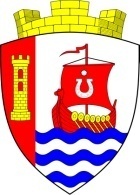 МУНИЦИПАЛЬНОЕ ОБРАЗОВАНИЕ«СВЕРДЛОВСКОЕ ГОРОДСКОЕ ПОСЕЛЕНИЕ»ВСЕВОЛОЖСКОГО МУНИЦИПАЛЬНОГО РАЙОНАЛЕНИНГРАДСКОЙ ОБЛАСТИСОВЕТ ДЕПУТАТОВРЕШЕНИЕ«_____» _________ 2018 года  №_______	                      городской поселок имени СвердловаВ соответствии с Гражданским кодексом Российской Федерации, Федеральным законом от 14 ноября 2002 года № 161-ФЗ «О государственных и муниципальных унитарных предприятиях», Федеральным законом от 6 октября 2003 года № 131-ФЗ «Об общих принципах организации местного самоуправления в российской Федерации», решением совета депутатов муниципального образования «Свердловское городское поселение» Всеволожского муниципального района Ленинградской области от 29 августа 2017 года № 31 «Об утверждении Порядка принятия решения о создании, реорганизации, изменении вида и ликвидации муниципальных предприятий», руководствуясь Уставом муниципального образования «Свердловское городское поселение» Всеволожского муниципального района Ленинградской области, совет депутатов муниципального образования «Свердловское городское поселение» Всеволожского муниципального района Ленинградской области (далее также – совет депутатов) РЕШИЛ:1. Ликвидировать муниципальное унитарное казенное предприятие «Ритуал» муниципального образования «Свердловское городское поселение» Всеволожского муниципального района Ленинградской области (сокращенное наименование - МУКП «Ритуал»), юридический адрес: 188682, Ленинградская область, Всеволожский район, поселок городского типа им. Свердлова, микрорайон 1-й, дом, 1, кабинет 1. 2. Установить срок ликвидации МУКП «Ритуал» в течение трёх месяцев со дня вступления в силу настоящего решения.3. Учредителю МУКП «Ритуал» - администрации муниципального образования «Свердловское городское поселение» Всеволожского муниципального района Ленинградской области (далее также – администрация муниципального образования): 	- в течение трех рабочих дней после даты принятия настоящего решения сообщить в письменной форме об этом в уполномоченный государственный орган, осуществляющий государственную регистрацию юридических лиц, для внесения в единый государственный реестр юридических лиц записи о том, что МУКП «Ритуал» находится в процессе ликвидации;- опубликовать сведения о принятии настоящего решения в порядке, установленном законом;	- назначить ликвидационную комиссию;- направить в уполномоченный орган, осуществляющий государственную регистрацию юридических лиц, уведомление о формировании ликвидационной комиссии;- предупредить генерального директора МУКП «Ритуал» о предстоящем расторжении трудового договора в связи с ликвидацией предприятия в соответствии с Трудовым кодексом Российской Федерации;- утвердить промежуточный ликвидационный баланс и ликвидационный баланс МУКП «Ритуал»;- осуществить иные действия по обеспечению процесса ликвидации МУКП «Ритуал», предусмотренные действующим законодательством и решениями совета депутатов.4. Ликвидационной комиссии при ликвидации МУКП «Ритуал»:- приступить к исполнению обязанностей по управлению делами ликвидируемого предприятия - МУКП «Ритуал»;- в сроки, установленные трудовым законодательством Российской Федерации предупредить работников МУКП «Ритуал» о ликвидации предприятия; - уволить работников МУКП «Ритуал» в соответствии с действующим законодательством с предоставлением льгот и компенсаций, предусмотренных Трудовым кодексом Российской Федерации;	-  опубликовывать в средствах массовой информации, в которых опубликовываются данные о государственной регистрации юридического лица, сообщение о его ликвидации и о порядке и сроке заявления требований его кредиторами;- провести инвентаризацию имущества и финансовых обязательств предприятия и представить в администрацию муниципального образования копии инвентаризационных описей;- составить промежуточный ликвидационный баланс, представить его на утверждение в администрацию муниципального образования;- принять меры по выявлению кредиторов и получению дебиторской задолженности, а также уведомить в письменной форме кредиторов о ликвидации МУКП «Ритуал»;- направить в уполномоченный государственный орган, осуществляющий государственную регистрацию юридических лиц, документы, необходимые для внесения в единый государственный реестр юридических лиц записи о составлении промежуточного ликвидационного баланса МУКП «Ритуал»;- представить в администрацию муниципального образования документы уполномоченного государственного органа, осуществляющего государственную регистрацию юридических лиц, о внесении в единый государственный реестр юридических лиц записи о составлении промежуточного ликвидационного баланса МУКП «Ритуал»;- составить ликвидационный баланс и представить его на утверждение в администрацию муниципального образования;- подготовить и передать на хранение документы по личному составу;- обеспечить передачу имущества предприятия, оставшегося после удовлетворения всех требований кредиторов, администрации муниципального образования;- направить в уполномоченный государственный орган, осуществляющий государственную регистрацию юридических лиц, документы, необходимые для внесения в единый государственный реестр юридических лиц записи о ликвидации предприятия;- представить в администрацию муниципального образования документы уполномоченного государственного органа, осуществляющего государственную регистрацию юридических лиц, о внесении в единый государственный реестр юридических лиц записи о ликвидации МУКП «Ритуал»;- ежемесячно представлять в администрацию муниципального образования информацию о процедуре ликвидации предприятия;- осуществить иные мероприятия по ликвидации МУКП «Ритуал», предусмотренные действующим законодательством.5. Настоящее решение подлежит официальному опубликованию в газете «Всеволожские вести» (приложение «Невский берег») и размещению на официальном представительстве муниципального образования «Свердловское городское поселение» Всеволожского муниципального района Ленинградской области в информационно – телекоммуникационной сети «Интернет» по адресу: www.sverdlovo-adm.ru.6. Настоящее решение вступает в силу со дня его официального опубликования.7. Контроль за исполнением настоящего решения возложить на главу администрации муниципального образования.Глава МО «Свердловское городское поселение»                                      М.М. Кузнецова  О ликвидации муниципального унитарного казенного предприятия «Ритуал» муниципального образования «Свердловское городское поселение» Всеволожского муниципального района Ленинградской области